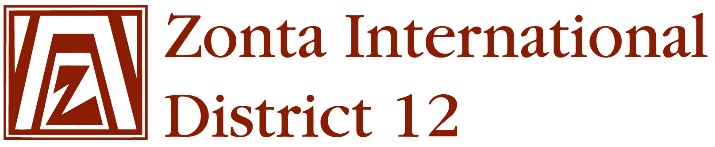 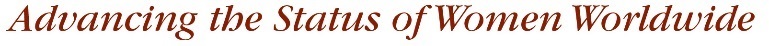 January 10, 2015 Board ReportsName: Teresa ForbesPosition / Committee: Area 1 DirectorGoals:  Attend and actively participate in District 12 Board Meetings and official activities Build relationships with and among Area 1 clubs to encourage their growth, identify challenges, and highlight their service and advocacy efforts  Visit each club at least once during the bienniumSupport the local efforts of clubs through attendance and/or promotion of events Participate in the organization of engaging, effective, and useful Area 1 Meetings Serve as resource for the organizing committee, liaison with District 12 Board, and support promotion to encourage robust attendanceOffer consistent communication with Area 1 Club Presidents to lend technical support, build knowledge of Zonta, and bridge with District 12 Board Hold monthly or bimonthly conference calls appropriate to meet their information needsEnsure informative e-newsletters are sent to area clubs on a monthly or bimonthly basis Accomplishments (to date) & plans for next 6 months.Accomplishments:Distributed an Area 1 Newsletter for education and awarenessAttended Spearfish Club meeting for the presentation of the Jane M. Klausman Award winnerPlans:Distribute at least 2 more newsletters within 6 monthsAssist with planning of Area 1 annual meeting April 24-25, 2015Continue relationship building and information sharing with club presidents